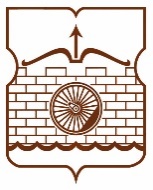 СОВЕТ ДЕПУТАТОВМУНИЦИПАЛЬНОГО ОКРУГА ЛЮБЛИНОРЕШЕНИЕ26.10.2021 № 12/1О победителях конкурса на право заключения договоров на безвозмездной основе на реализацию социальных программ (проектов) по организации досуговой, социально - воспитательной, физкультурно - оздоровительной и спортивной работе с населением по месту жительства в нежилых помещениях, находящихся в собственности города Москвы на 2021-2024 годыВ соответствии с пунктом 2 части 7 статьи 1 Закона города Москвы от 11 июля 2012 года № 39 «О наделении органов местного самоуправления муниципальных округов в городе Москве отдельными полномочиями города Москвы», на основании обращения управы района Люблино города Москвы от 30.09.2021 г. № Исх-239/21, рассмотрев материалы конкурсной комиссии Совет депутатов решил:	1.	Признать победителями конкурса на право заключения договора на безвозмездной основе на реализацию социальных программ (проектов) по организации досуговой, социально-воспитательной, физкультурно- оздоровительной и спортивной работы с населением по месту жительства в нежилых помещениях, находящихся в собственности города Москвы на 2021-2024 годов (приложение).	2.	Направить настоящее решение в Департамент территориальных органов исполнительной власти города Москвы, в префектуру Юго-Восточного административного округа города Москвы в течение 3-х дней со дня его принятия, в управу района Люблино города Москвы на следующий день после его принятия.	3.	Опубликовать настоящее решение в бюллетене «Московский муниципальный вестник» и разместить на официальном сайте муниципального округа Люблино www.lublino-mos.ru.	4.	Настоящее решение вступает в силу со дня его принятия.        Ю.А. Андрианов	5.	Контроль за исполнением настоящего решения возложить на главу муниципального округа Люблино Андрианова Ю.А.Глава муниципального округа ЛюблиноПриложение 	к решению Совета депутатов муниципального округа Люблино 	                    от 26.10.2021 № 12/1Победители конкурса на право заключения договоров на безвозмездной основе на реализацию социальных программ (проектов) по организации досуговой, социально- воспитательной, физкультурно-оздоровительной и спортивной работы с населением по месту жительства в нежилых помещениях, находящихся в собственности города Москвы на 2021-2024 годы№Адрес помещенияПрограммаОрганизация1г. Москва, ул. Маршала Баграмяна, д. 3, этаж 1, помещение XIII, общей площадью 45, 1 кв. м.Социальная программа«Люблино-территория здорового будущего»№ 1Автономная некоммерческая организация «Молодёжный спортивно-оздоровительный центр «Альянс».2г. Москва, ул. Маршала Баграмяна, д. 3, этаж 1, помещение XI, общей площадью 92,9 кв. м.Социальная программа«Люблино-территория здорового будущего»№ 1Автономная некоммерческая организация «Молодёжный спортивно-оздоровительный центр «Альянс».3г. Москва,ул. Маршала Баграмяна, д. 7, этаж 1, помещение XV, общей площадью 77,9 кв. м.Социальная программа «Реабилитационная ремесленная столярная мастерская для людей с ограниченными возможностями здоровья 2021-2024 гг.»№ 1Региональная общественная организация содействия социальной реабилитации лиц с ограниченными возможностями «Яблочко»4г. Москва,  ул. Маршала Баграмяна, д. 7,этаж 1, помещение XIV, общей площадью 77,8 кв. м.Социальная программа «Интегрированный Клуб друзей «ЯБЛОЧКО»2021-2024 гг.№ 1Региональная общественная организация содействия социальной реабилитации лиц с ограниченными возможностями «Яблочко»5г. Москва,ул. Маршала Кожедуба, д. 4,этаж 1, помещение XVII, ком. 1-10,общей площадью 91,1 кв.мПрограмма работы по организации досуговой, социально-воспитательной, физкультурно-оздоровительной и спортивной работы с населением по месту жительствана 2021-2024 гг.№ 1Региональная общественная организация «Общество содействия развитию семьи и охране детства, личности и здоровья «Дети и город»6г. Москва, ул. Маршала Кожедуба, д. 4этаж 1, помещение XVIII, ком. 1-12, общей площадью 129,5 кв.мПрограмма работы по организации досуговой, социально-воспитательной, физкультурно-оздоровительной и спортивной работы с населением по месту жительствана 2021-2024 гг.№ 1Региональная общественная организация «Общество содействия развитию семьи и охране детства, личности и здоровья «Дети и город»7г. Москва,ул. Маршала Кожедуба, д. 4,этаж 1,помещение XIX, ком. 1-9, общей площадью 73,4 кв.мЦелевая тематическая комплексная многопрофильная программа организации социально значимого досуга с детьми, молодежью и населением в районе Люблино№ 1Фонд содействия развитию района Люблино ЮВАО города Москвы8г. Москва,ул. Маршала Кожедуба, д. 4,этаж 1,помещение XX, ком. 1-12, общей площадью 128,5 кв.м.Целевая тематическая комплексная многопрофильная программа организации социально значимого досуга с детьми, молодежью и населением в районе Люблино№ 1Фонд содействия развитию района Люблино ЮВАО города Москвы9г. Москва, ул. Маршала Кожедуба, д. 4,этаж 1, помещение XXII, ком.1-12, общей площадью 127 кв. м.Комплексная социальная программа «ИНТЕЛЛЕКТ. ТВОРЧЕСТВО. ФИЗИЧЕСКОЕ РАЗВИТИЕ»на 2021-2024 гг.№ 1Социально-воспитательное некоммерческое партнерство «Молодежный и детский центр досуга «Информационное образование»10г. Москва, ул. Маршала Кожедуба, д. 4, этаж 1, помещение XXIII, ком. 1-9, общей площадью 73,3 кв.м.Социальная программа«Программа по организации содержательного досуга и художественно эстетического воспитания на 2021-2024 гг.»№ 1Региональная общественная организация «Общество многодетных семей «Солнечный круг»11г. Москва,ул. Маршала Кожедуба, д. 4,этаж 1, помещение XXIV, ком. 1-12, общей площадью 128,2 кв.м.Социальная программа«Программа по организации содержательного досуга и художественно эстетического воспитания на 2021-2024 гг.»№ 1Региональная общественная организация «Общество многодетных семей «Солнечный круг»12г. Москва, ул. Маршала Кожедуба, д. 4, этаж 1, помещение XXV, ком 1-9, общей площадью 71,6 кв.м.Социальная программа «Люблино-территория здорового будущего»Социальная программа«Программа по организации содержательного досуга и художественно эстетического воспитания  на 2021-2024 гг.»№ 1Автономная некоммерческая организация «Молодёжный спортивно-оздоровительный центр «Альянс»№ 2Региональная общественная организация «Общество многодетных семей «Солнечный круг»13г. Москва, ул. Маршала Кожедуба, д. 14, этаж 1,помещение I, комнаты с 1 по 13, общей площадью 132,8 кв.м.Социальная программа«Люблино-территория здорового будущего»№ 1Автономная некоммерческая организация «Молодёжный спортивно-оздоровительный центр «Альянс»14г. Москва, ул. Маршала Кожедуба, д.14, этаж 1,помещение III, комнаты с 1 по 10, общей площадью 89,1 кв. м.Социальная программа «Содействие развитию физкультурно-оздоровительной и спортивной деятельности среди детей подростков, молодежи и взрослой части населения, проживающих на территории района Люблино на 2021-2024 гг.»№ 1Региональная общественная организация содействия развитию спортивных игр «Дебют»15г. Москваул. Маршала Кожедуба, д.14, этаж 1,  помещение VII комнаты с 1 по 12, общей площадью 125,4 кв.м.Социальная программа «ОФП с элементами рукопашного боя, армейского рукопашного боя и универсального боя»№ 1Региональная детская общественная организация «Детско-юношеский спортивный клуб «Святогор»16г. Москва, ул. Маршала Кожедуба, д.14, этаж 1,помещение X комнаты с 1 по 9, общей площадью 70,9 кв.м.Социальная программа «ОФП с элементами рукопашного боя, армейского рукопашного боя и универсального боя»№ 1Региональная детская общественная организация «Детско-юношеский спортивный клуб «Святогор»17Москва,ул. Маршала Кожедуба, д. 14, этаж 1, помещение XI комнаты с 1 по 12, общей площадью 124,7 кв. мСоциальная программа«Люблино-территория здорового будущего»№ 1Автономная некоммерческая организация «Молодёжный спортивно-оздоровительный центр «Альянс»18г. Москва,ул. Маршала Кожедуба, д.14, этаж 1,помещение XIV комнаты с 1 по 9, общей площадью 73,6 кв.м.Социальная программа «Организация досуговой, социально-воспитательной, физкультурно-оздоровительной и спортивной работы с населением по месту жительства «Будьте здоровы»№ 1Автономная некоммерческая организация дополнительного образования «Центр творческого развития детей и подростков «Золотой ключик»19г. Москва, ул. Маршала Кожедуба, д. 14,  этаж 1,помещение XV комнаты с 1 по 11,общей площадью 126,1 кв.м.Культурно-досуговая программа семейного клуба «Мармеландия»«От замысла   к воплощению»№ 1Фонд правового просвещения «Логос»20г. Москва, ул. Маршала Кожедуба, д.16, корп.1, этаж 1,помещение XVIII комнаты с 1 по 6, общей площадью 76,7 кв.м.Культурно-досуговая программа семейного клуба «Мармеландия»«От замысла к воплощению»№ 1Фонд правового просвещения «Логос»21г. Москва, ул. Маршала Кожедуба, д.16, корп.1,этаж 1,помещение XX, комнаты с 1 по 7, общей площадью 66,5 кв.м.Социальная программа «Лига стендового моделирования в Люблино»(срок реализации2021-2024 гг.)№ 1Благотворительный фонд содействия реабилитации "имени Святого Великомученика и целителя Пантелеймона"22г. Москва, ул. Новороссийская, д. 25, корп. 1,этаж 1, помещение XXVII -  комнаты с 1 по 9; XXI - комнаты с 1 по 9, общей площадью 178,9 кв. м.Программа работы благотворительного фонда имени Святителя Тихона по организации досуговой, социально-воспитательной, физкультурно-оздоровительной и спортивной работе с населением по месту жительствана 2021-2024 гг.№ 1Благотворительный фонд имени Святителя Тихона23г. Москва,Проспект 40 лет Октября, д. 40, этаж 1, помещение 6- комнаты с 1 по 12, общей площадью 112,5 кв. м.Развитие и формирование на территории Люблино семейной, воспитательной, социальной, культурной среды на основе раскрытия творческого потенциала детей и родителей «ПЛАНЕТА СЕМЬЯ»№ 1Региональная общественная организация семей, имеющих детей инвалидов «Мария плюс»24г. Москва, ул. Судакова, д. 11, этаж 1, помещение VIII – комнаты с 1 по 6, общей площадью 46,7 кв. мРазвитие и формирование на территории Люблино семейной, воспитательной, социальной, культурной среды на основе раскрытия творческого потенциала детей и родителей «ПЛАНЕТА СЕМЬЯ»№ 1Региональная общественная организация семей, имеющих детей инвалидов «Мария плюс»25г. Москва, ул. Совхозная, д.16, корп.1, этаж 1,помещение I - комнаты с 1 по 12, общей площадью 152,3 кв. м.Программа по организации досуговой, социально-воспитательной физкультурно-оздоровительной работы с населением по месту жительства «Мы такие же как вы!»№ 1Региональная общественная организация содействия развитию спортивно-оздоровительной верховой езды и иппотерапии «Флёна»